Муниципальное бюджетное дошкольное образовательное учреждение детский сад комбинированного вида № 9 г. Амурска Амурского муниципального района 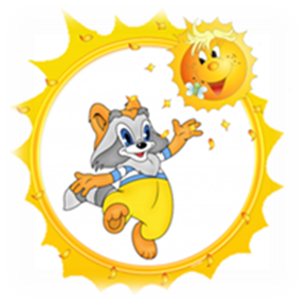 Хабаровского краяМастер-класс для педагогов по теме: «Формирование географических представлений у детей старшего дошкольного возраста посредством интерактивных игр»Разработала:Веретенникова Е.А., педагог-психолог первой квалификационной категории2018 г.СЛАЙД1Уважаемые коллеги вашему внимание представляю доклад в форме мастер класса на тему «Формирование географических представлений у детей старшего возраста через использования интерактивных игр.СЛАЙД 2Начну я со слов знаменитого педагога Ушинского К. он говорил так «Учите ребенка каким-нибудь пяти неизвестным ему словам, и он будет долго и напрасно мучиться над ними; но свяжите с картинками двадцать таких слов и – ребенок усвоит их налету». Каждый дошкольник — это маленький исследователь, который с радостью и удивлением, открывает для себя мир. Дети, интересуясь окружающим миром, с волнением слушают истории о приключениях и далёких странах, завороженно смотрят мультфильмы и передачи об экзотических животных, но при этом первичные географические представления многих из них оказываются сумбурными и отрывочными.  Обычно они отдельно выделяют лишь города и страны, которые им известны, места же где они не были, не имеют для детей четких очертаний, да и с размерами того или иного географического объекта часто происходит путаница. Как же помочь воспитанникам упорядочить и системно расширить познания о материках и странах, населяющих их народах и животных, растениях той или иной климатической зоны и тому подобной информации?! Решению данной проблемы поспособствовало использование таких методов и приёмов, которые бы стимулировало проявление всеми детьми активности на занятиях о географических представлениях. Обучение географии в дошкольном возрасте имеет важное образовательное и воспитательное значение.СЛАЙД 3 Главные задачи, которые ставятся при формировании географических представлений (представлены на слайде) это расширение познавательной сферы, пробуждение интереса к миру, формирование кругозора ребенка. В число задач также входит воспитание эмоционально положительного отношения к окружающей жизни, интереса к природе и социальным явлениям, сочувствия, сопереживания, долга и бережного отношения к природе и людям, любви к Родине.Актуальность: Необходимость формирования географических представлений уже в дошкольном возрасте вызвана темпами развития современных детей - объем информации, вызывающей интерес, очень возрос, дети, начиная с младшего возраста, готовы к восприятию знанийоб окружающем их мире.Важно чтобы ребенок уже в дошкольном возрасте научился осознанно воспринимать целостность окружающего мира, мог видеть взаимосвязь и взаимозависимость природных явлений, зависимость своей жизни от благополучия жизни природы. Формируя географические представления у дошкольника,  я решаю большие задачи, направленные на развитие умственной деятельности ребенка  Моя задача как педагога – на отдельных темах своих занятий сформировать у воспитанников пытливость ума, познавательную инициативу, умение сравнивать (различать и объединять) вещи и явления, устанавливать простые связи и отношения между ними, расширять кругозор детей, формировать географические представления и создать для этого условия, чтобы дети могли «шагнуть» за пределы уже усвоенного окружения и начать интересоваться «всем на свете»..  Я стремлюсь к тому, чтобы создать в воображении ребенка целостные живые образы разных уголков Земли – символы, природные ландшафты и их обитателей, людей и их занятий. Для решения данной проблемы я решила создать развивающие интерактивные игры на формирование географических представлений у детей. Передо мной встал вопрос, а с чего же начать?  Как сделать так, чтобы игры детей заинтересовали. Ведь формирование представлений должно осуществляется одновременно с формированием понятий. Это единый процесс познания географических объектов и явлений. Так, формируя понятие у детей допустим «планета земля или климат», с помощью интерактивных средств обучения я должна одновременно формировать образные представления. СЛАЙД 4Так на начальном этапе я стала читать детям географические сказки о планете Земля, о животных о климате и т. д.   Мы берем готовые сказки, посвященные природе, ландшафтам и народам России. Образы и сюжеты сказок дают возможность зародить в детях интерес к познанию родного края, воспитывают гордость за свою страну и любовь к ней, вызывают желание сохранять природные и национальные богатства, преумножать их. Также я сама сочиняю сказки для детей, и учу их с помощью с карточек сочинять собственную геосказку. Каждая сказка имеет увлекательный для детей сюжет, который способствует образному восприятию информации. К каждому циклу занятий читаем и прорабатываем ту или иную сказку. Допустим при изучении темы «Наш дом планета земля» Читаем с детьми такие сказки как «Живая планета земля» Гео сказка «День и ночь» затем создаю игры на данную тематику.Согласно модели по формированию географических представлений у детей старшего дошкольного возраста, я разработала комплекс интерактивных игр.  Такие интерактивные игры являются эффективным средством расширения у детей кругозора, словарного запаса, закрепления лексических тем, развития памяти, внимания и мышления. СЛАЙД 5 	 Например, при формированиях представлений о планете Земля играем в игру «Собери по кусочкам нашу планету» задачей которой является: закрепление знание детей о том, что наша планета имеет форму круга, о том, что все моря и океаны окрашены на карте голубым или синим цветом, также в процессе игры развивается мышление. Знакомлю и закрепляю знания детей о животных. Какие животные, на каких материках обитают. Играем в игру «Засели нашу планету животными,» Дети рукой перетаскивают животных к материкам.  СЛАЙД 6 В игре «Четвертый лишний» детям предлагаю найти какое животное лишнее и объяснить почему.   СЛАЙД 7 Также знакомлю детей с таким понятием как «Красная книга» Даю детям представление о том, что люди, плохо зная природу погубили много растений и животных, что в результате ухудшения экологической обстановки в природе, дикие животные продолжают погибать на нашей планете. На экране интерактивной доски красная книга и окружающие ее животные. Детям даться задание определить какие животные занесены в красную книгу и рукой подвести животных к книге.  СЛАЙД 8 При знакомстве с картой, создаю игровые ситуации, читаем сказку «Витя и географическая карта», о   том как мальчик Витя очень любил географию. Как по ночам карта оживала и на ней можно было увидеть всю Россию, а мальчик не знал, что у него происходит в комнате. Играем   в такие игры как:       «Найди нашу страну на карте и обведи» На экране интерактивной доски карта мира, дети обводят с помощью карандаша пунктирными линями границы России.       СЛАЙД 9 Далее перед детьми карта России. Дети находят наш Хабаровский край и обводят его границы.      СЛАЙД 10При формировании представлений о рельефе, горах, равнинах, холмах и полезных ископаемых, разработанные интерактивные игры данной тематики, учат детей находить условные обозначения различных природных объектов, развивают память и   умение анализировать знаковые обозначения предметов.  Параллельно знакомлю детей с географическими сказками такими как «Гора по имени Великан»; «Каменные исполины; «Подружки Лесостепь и степь»; «Малахитова шкатулка»; «Уральские самоцветы» Для решения поставленных задач использую такие игры как:«Расставь условные обозначения» Детям предлагаю на карте Хабаровского края найти где расположена горная местность? где равнины? Где холмы? Дети с помощью условных обозначений которые отображены в виде цвета и элементов, перетаскивают их рукой на карту Хабаровского края. ЩЕЛЧОК Также формирую представления детей о полезных ископаемых. Где их добывают и как применяют и на примере игрыСЛАЙД 11 «Подземная кладовая» даю представления о том, какие полезные ископаемые есть в нашем крае. Дети обводят в кружок только те полезные ископаемые, которые есть в нашем крае. А затем условные обозначения полезных ископаемых дети перетаскивают   на карту. СЛАЙД 12 А в игре «Что из чего изготавливают». Детям надо подумать из каких полезных ископаемых какие предметы изготавливают, подвести стрелочкой нужный элемент к предмету. Также учу детей пользоваться системой координат, набором буквенных и цифровых символов. Играем в игру «Где чей домик?» У детей развиваются пространственные представления и мышление, также идет закрепление и расширение представлений о жилищах животных в природе. Предлагаю вам поиграть в эту игру. После того как поиграли СЛАЙД 14 	Согласно модели по формированию географических представлений следующий цикл игр направлен на ознакомления детей с водными ресурсами и особенностями погодных условий родного края. Читаем такие сказки как «Волшебная котловина; «В царстве болотных кикимор»; Как от царя Байкала дочка убежала» Такая игра как «Найди, озеро, реку, море» формирует умение различать данные понятия. Предлагаю детям обвести в красный кружок только реки, синим цветом озера, а зеленым моря. Дети находят и называют сходства и отличия        СЛАЙД15Так же использую игры на охрану и сохранение водных ресурсов.  И в игре «Вред для рек» предлагаю детям подумать и указать стрелочкой то что загрязняет реки, рассказываю детям о том, что, загрязнение рек ведет к уничтожению рыбы. А в игре «Какие рыбы водиться в нашем крае» предлагаю детям обвести в кружок рыбу которая обитает в реках и озерах Хабаровского С целью формирования представлении детей о климате и его факторов, о тепловые поясах, об охраны природы о загрязнения воздуха знакомлю детей с таким понятием как «Климат» и «Климатические пояса». Где круглый год бывает зима, а где всегда жарко. Где один сезон сменяет другой. Закрепляю понятия о временах года. Читаем сказку “Мороз, Солнце и Ветер” где учтены климатические особенности России. В силе и важности соревнуются природные явления: солнце, ветер и мороз.  Также сказки «Подарок земли» и «Настроение природы»        СЛАЙД16  В игре «В каком климатическом поясе мы живем». Детям предлагаться, определить и обвести    в кружок тот климатический пояс в котором мы живем. Так дети узнают, что мы живем в умеренном поясе. СЛАЙД17В игре «Времена года» предлагаю детям расставить правильную последовательность времен года А в игре «Во что мы одеваемся по времени года». предлагаю детям подвести соответствующею одежду к подходящим временам года. СЛАЙД18 Найти признаки, определяющие то или иное время года. СЛАЙД 19А следующая игра «Жители облака» направленна на формирования представлений у детей о различных видах осадках. Предполагаю детям описать погоду по картинкам и определить какой символ к какой картинки подойдет.        СЛАЙД 20  В игре «Круговорот воды» помогаю детям ответить на вопрос откуда появляется вода в озерах, реках и морях, почему идет дождь, дети стрелочками рисуют    правильную последовательность круговорота воды природе. СЛАЙД 21 	 А следующая игра, направленная на определения силы и направления ветра. Дети определяют среди несколько предметов тот с помощью чего можно определить направления и силу ветра и обводят в кружок. (рукав, флюгер) СЛАЙД 22Далее знакомлю детей с народами нашего края, с жителями крайнего севера. Читаем цикл геосказок «Путешествие Афони». В игре «Найди жителей крайнего севера» дети ищут среди людей других национальностей только жителей крайнего севера и обводят в кружок. СЛАЙД23Также в модель по формированию географических представлений входят задачи, связанные с ознакомления детей с профессиями взрослых, используем такую игры как «Определи профессию» дети называют кто какой профессии и находят атрибуты к ней. СЛАЙД 24В игре «Что вредит нашей планете, а что помогает?» перед детьми на экране картинки загрязнённой и не загрязнённой планеты, хорошие и плохи символы. Дети определяют и подводят рукой нужный символ к нужной части планеты. СЛАЙД 25Так же с детьми разгадываем различные ребусы на тему экологии и географии. Предлагаю вам разгадать географические и экологические ребусы.Интерактивные игры в моей работе по формированию географических представлений у детей старшего возраста позволяют по-новому использовать дидактические игры и упражнения, коммуникативные игры, проблемные ситуации, творческие задания. Таким образом, можно сделать вывод, что систематическое использование интерактивных игр способствовало формированию у детей дошкольного возраста географических представлений и целостному восприятию окружающего мира.СЛАЙД 26А теперь предлагаю вам придумать свою географическую сказку. (раздаю командам картинки и схемы с различными символами и условными обозначениями.). С помощью этих символов педагоги сочиняют геосказку. Читаю пример придуманной с детьми географической сказки «Капелька по имени Росинка» 